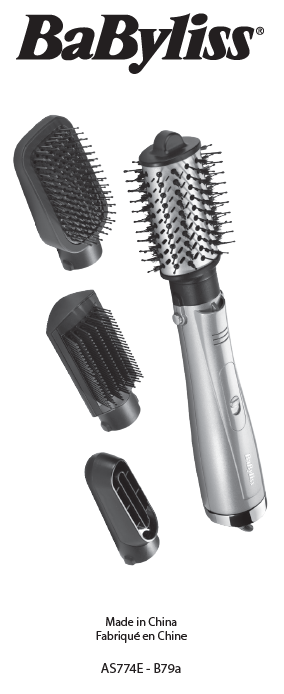 BABYLISS SARLZI du Val de Calvigny59141 Iwuy Francúzskowww.babyliss.comFAC/2022/07AS774ENajprv si prečítajte bezpečnostné pokyny.NÁVOD NA POUŽITIE• Uistite sa, že sú vlasy na 80 % suché a dokonale rozpletené. Rozdeľte vlasy na pramene pripravené na tvarovanie.• Na rukoväť pripevnite príslušenstvo podľa vlastného výberu. Ak chcete zmeniť príslušenstvo, pozrite si kapitolu „Zmena príslušenstva“.• Ak chcete spotrebič zapnúť, nastavte prepínač na teplotu vhodnú pre váš typ vlasov.Poznámka: Na potvrdenie aktivácie iónovej funkcie sa rozsvieti modrá LED dióda.• Po použití vyberte polohu „0“, aby ste spotrebič vypli. Potom odpojte napájací kábel.• Pred uskladnením nechajte spotrebič vychladnúť.Zmena príslušenstva• Umiestnite príslušenstvo na rukoväť a zarovnajte dva zárezy s tlačidlami na rukoväti.• Zatlačte príslušenstvo na rukoväť, kým sa neozve cvaknutie potvrdzujúce jeho upevnenie.• Ak chcete odstrániť príslušenstvo, podržte dve tlačidlá na boku rukoväte a odpojte príslušenstvo od rukoväte.Veľký oválny štetec Objem a tvar• Umiestnite kefu pod prameň vlasov v blízkosti pokožky hlavy a podržte ju niekoľko sekúnd, aby ste dodali korienkom objem.• Počas sušenia uvoľnite vlasy pri korienkoch pomocou kefy.• Pomaly posúvajte kefu po prameni a keď sa dostanete ku končekom, mierne ju otočte smerom k tvári, aby ste vlasy vytvarovalidovnútra.• Na dlhotrvajúci styling používajte studené nastavenie „*“ na teplé vlasy, pričom hlavicu kefy udržujte na úrovni korienkov.• Opakujte pre každý prameň.Sušiaca tryska• Pomocou sušiacej trysky odstráňte prebytočnú vlhkosť a pripravte sa na styling nasmerovaním prúdu vzduchu na vlasy okolo celej hlavy.Vyrovnávacia kefa• Umiestnite kefu pod prameň vlasov v blízkosti pokožky hlavy tak, aby tvrdé štetiny smerovali nahor.• Druhou rukou ťahajte prameň vlasov proti kefe, kým tvrdé štetiny nepreniknú do prameňa.• Jemne prechádzajte kefou po prameni a vytvárajte vo vlasoch napätie, aby sa uhladili.• Keď sa dostanete na koniec prameňa, otočte kefou, aby ste vytvarovali končeky.• Pre lepšiu kontrolu držte hlavu kefky druhou rukou a posúvajte ju po dĺžke pramienka.• Opakujte pre každý prameň.Plochá vyrovnávacia kefa• Umiestnite kefu pod prameň vlasov v blízkosti pokožky hlavy tak, aby mäkké a pružné štetiny smerovali nahor.• Druhou rukou ťahajte prameň vlasov proti kefe, kým štetiny nepreniknú do prameňa.• Jemným posúvaním hlavy kefy po prameni odstráňte uzly a kučery a počas sušenia vlasy uhlaďte.• Pre lepšiu kontrolu držte hlavu kefky druhou rukou a posúvajte ju po dĺžke pramienka.• Ak chcete dokončiť tvarovanie a uhladenie hornej časti vlasov, umiestnite kefu na samý vrchol prameňa a normálne ho rozčešte.• Opakujte pre každý prameň.Regulácia teplotyZariadenie má dve nastavenia teploty a funkciu studeného vzduchu. Na tvarovanie vlasov použite studené nastavenie na horúce vlasy. Otočte prepínač do prvej polohy pre výber funkcie studeného vzduchu „*“, do druhej polohy pre mierneteplo „I“ a do tretej polohy pre intenzívne teplo „II“. Ak sú vaše vlasy jemné, krehké, farbené alebo odfarbené, použite stredné nastavenie teploty. Ak máte hustejšie vlasy, použite nastavenie vysokej teploty.Pokročilá plazmová technológia s dvojitým iónovým systémomDuálny iónový systém vyrovnávania vlhkosti kombinuje pozitívne a negatívne ióny, ktoré spoločne pomáhajú hydratovať vlasy a eliminovať ich krepatenie pri sušení.STAROSTLIVOSŤ A ÚDRŽBAAk chcete udržať zariadenie v optimálnom stave, postupujte podľa nižšie uvedených pokynov.• Uistite sa, že je spotrebič vypnutý, odpojený od elektrickej siete a studený. Vonkajšiu časť zariadenia vyčistite vlhkou handričkou. Nedovoľte, aby sa do prístroja dostala voda, a pred použitím sa uistite, že je úplne suchý.• Neobtáčajte napájací kábel okolo spotrebiča. Namiesto toho ho zrolujte samostatne vedľa zariadenia.• Nepoužívajte spotrebič s natiahnutým napájacím káblom.• Po každom použití prístroj odpojte zo zásuvky.Čistenie zadného filtra• Uistite sa, že je spotrebič vypnutý, odpojený od elektrickej siete a studený.• Na odstránenie vlasov a iných zvyškov z filtra použite mäkkú kefku.